Order of Worship 
Introit Hymn: “Send Me Lord” [# 459B VIP]  Call to Worship:			-  Rev’d Stephen MullingsL	I will praise Thee O Lord, with my whole heart.  I will show faith, all Thy marvelous works. .ALL	We will be glad and rejoice in Thee.  We will sing praises to Thy name O Thou Most High.Opening Hymn “God is Working His Purpose Out. . .”” [# 453 VIP]  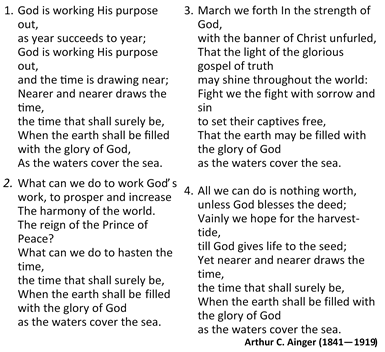 Prayer of Adoration			- Rev’d Claude SamuelsALL:	Chorus: “Bless The Lord, O My Soul” (To be sung by all) 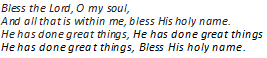 Prayer of Confession: 		-- Rev’d Claude SamuelsALL:	Chorus: “Hear O. Lord, The Sound of My Call” 
 	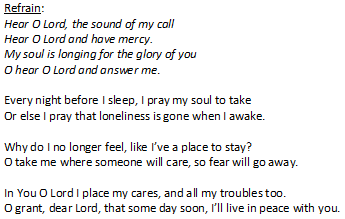 Prayer of Thanksgiving		-- Rev’d Claude SamuelsALL:	Chorus: “Thank You Lord” (To be sung by all)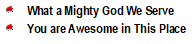 Time of Praise:Special Item - Dance:			– Sis. Michelle GoldsonMINISTRY OF THE WORD Collect: 				– Rev’d Stephen Mullings  Almighty God, you have broken the tyranny of sin and have sent the Spirit of your Son into our hearts whereby we call you Father: give us grace to dedicate our freedom to your service, that we and all creation may be brought to the glorious liberty of the children of God; through Jesus Christ your Son our Lord.  Amen  Old Testament: - Jonah 3:1—5 ; v:10 – Read by Sis. Milicent SmickleResponsive reading: Psalm: 8:146 (VIP 654) 
 				Led by- Sis. Maleeka JohnsonL 	1 Praise the Lord!  Praise the Lord, O my soul!R	 2 I will praise the Lord as long as I live;
    I will sing praises to my God all my life long.L 	3 Do not put your trust in princes,
    in mortals, in whom there is no help.R	4 When their breath departs, they return to the earth;
    on that very day their plans perish.L 	5 Happy are those whose help is the God of Jacob,
    whose hope is in the Lord their God, R	6 who made heaven and earth,
    the sea, and all that is in them;
who keeps faith forever; L 	7     who executes justice for the oppressed;
    who gives food to the hungry. 
The Lord sets the prisoners free; R	8     the Lord opens the eyes of the blind.
The Lord lifts up those who are bowed down;
    the Lord loves the righteous.  L 	9 The Lord watches over the strangers;
    he upholds the orphan and the widow,
    but the way of the wicked he brings to ruin. ALL	10 The Lord will reign forever,
   your God, O Zion, for all generations.
    Praise the Lord!Epistle: 1Peter 3:8—16 	–  Sis.  Leanora Williams Gospel -  Luke 10: 1—11 	–   Rev’d Stephen MullingsSermon 			–  Bishop the Rev’d Everald GalbraithHymn of Response “Who is on the Lord’s Side? . . .” [# 325 VIP] 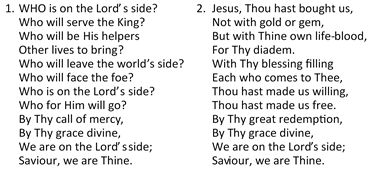  “Who is on the Lord’s Side? . . .” [Hymn # 325 VIP] continued  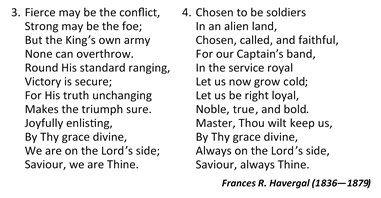 Announcements Offertory 	Prayers of Intercession: 			- Rev’d Claude SamuelsThe Lord’s PrayerClosing Hymn – “Love Lifted Me.. .” [# 170 VIP] Benediction	
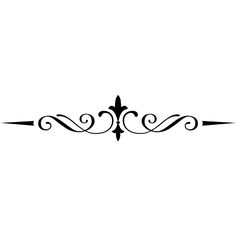 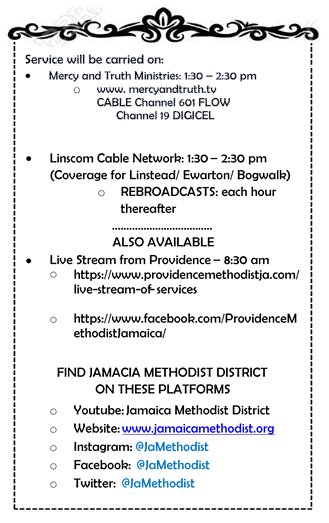 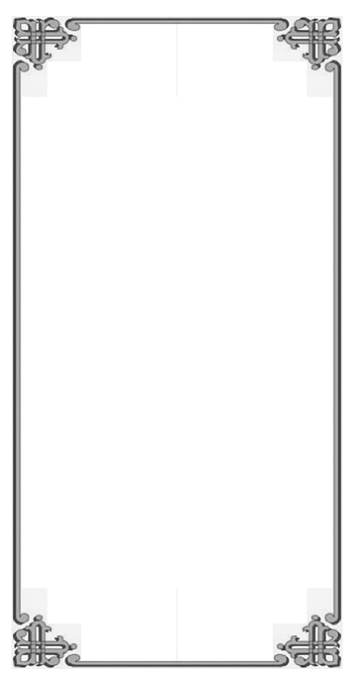    The Methodist Church in the Caribbean 
and the Americas (MCCA)Jamaica DistrictMETHODIST VOICES IN WORD AND SONGTELEVISION MINISTRY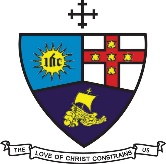 MISSION SUNDAY
Theme:  Defending the Faith Sunday, July 12, 2020DIVINE WORSHIP 
Officiating Clergy:Preacher: 	Bishop Everald Galbraith
	Liturgists:	Rev’d Stephen Mullings  	Rev’d Claude Samuels	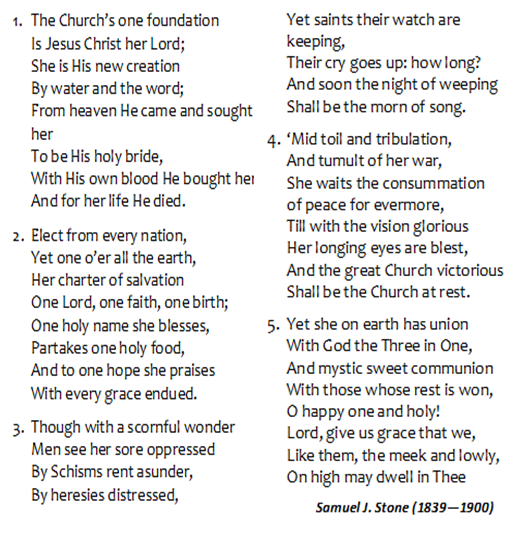 Organist:	Bro. Trevor Brown	Choristers:	Sis. Krisan MurphySis. Leanora Williams
Sis. Milicent Smickle
Sis. Natanya Johnson
Sis. Maleeka JohnsonDistrict Bishop:  Rev’d Christine Gooden- BengucheDistrict Secretary:  Rev’d Dr. Wayneford McFarlane
A warm welcome to all worshippers on 
this glorious Mission Sunday!